English Language InstituteStudent Progress Reportawareness = You watch Mom make a cake, ask questions and get explanations; 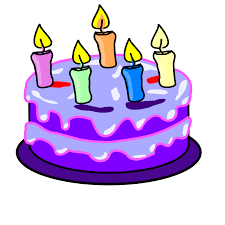 imitation = Your hand is on Mom's hand as she works. You follow her, get little jobs and try to be like her; dependence = Mom is following you, standing over your shoulder. As you practice more, she moves away; independence: It's your cake now. Mom could help you perfect it, but it's your decision. 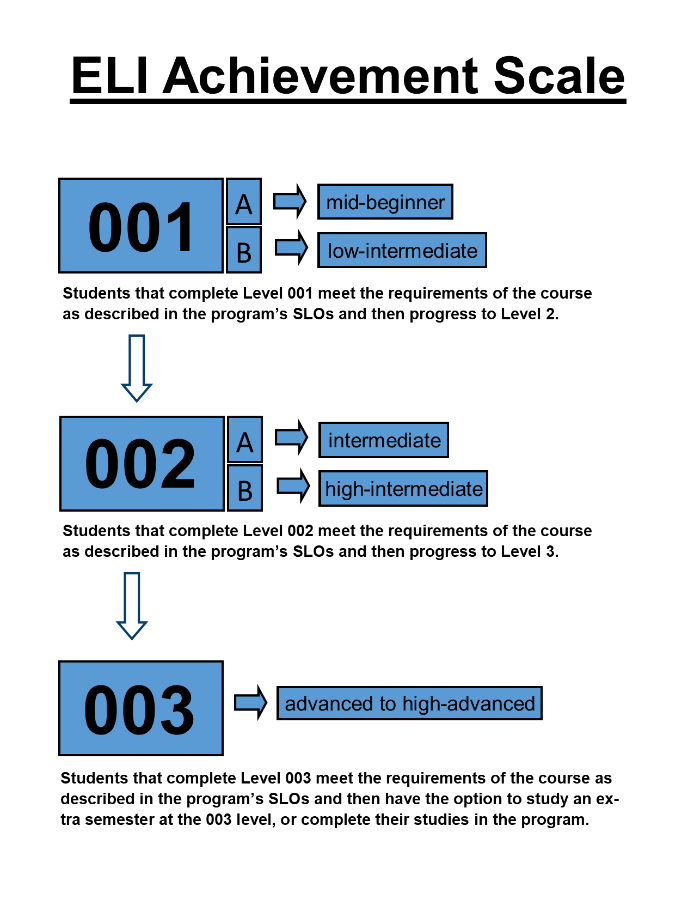 Course: WritingLevel: 001Session:Date:Student:Student:Instructor:Instructor:001-A Student Learning Outcomes: awarenessimitationdependenceindependenceUse a course management system, such as Joule or CanvasComplete a sample form or application, such as job applications, school registration forms, medical forms, etc.Write simple sentences and questions using correct word orderUse sight words and practiced vocabulary correctly in a written textUse proper basic mechanics of capitalization and punctuationWrite a simple paragraph of 3-5 sentences on a single topic, a personal opinion or an experience, following a modelWrite a note of personal introduction with phrases or short sentences001-B Student Learning Outcomes: awarenessimitationdependenceindependenceWrite simple sentences and questions, with consistently correct word order and mechanicsBegin using coordinating conjunctions, like “but” and “and,” to write compound sentences, allowing for some errorsUse pre-writing strategies, including note-taking, outlining and graphic organizing, as part of the writing processWrite instructions or directions with some detail, following a modelWrite short formal and informal emails related to familiar, everyday thingsWrite longer, more detailed paragraphs on a variety of familiar topicsAdditional Teacher Comments/Feedback:Grade:Attendance:+80%  Y / N